		Accord		Concernant l’adoption de Règlements techniques harmonisés de l’ONU applicables aux véhicules à roues et aux équipements et pièces susceptibles d’être montés ou utilisés sur les véhicules à roues et les conditions de reconnaissance réciproque des homologations délivrées conformément à ces Règlements*(Révision 3, comprenant les amendements entrés en vigueur le 14 septembre 2017)_______________		Additif 45 : Règlement ONU no 46		Révision 6 − Amendement 3Complément 5 à la série 04 d’amendements − Date d’entrée en vigueur : 19 juillet 2018		Prescriptions uniformes relatives à l’homologation des systèmes de vision indirecte et des véhicules à moteur en ce qui concerne le montage de ces systèmesLe présent document est communiqué uniquement à titre d’information. Le texte authentique, juridiquement contraignant, est celui du document ECE/TRANS/WP.29/2017/113.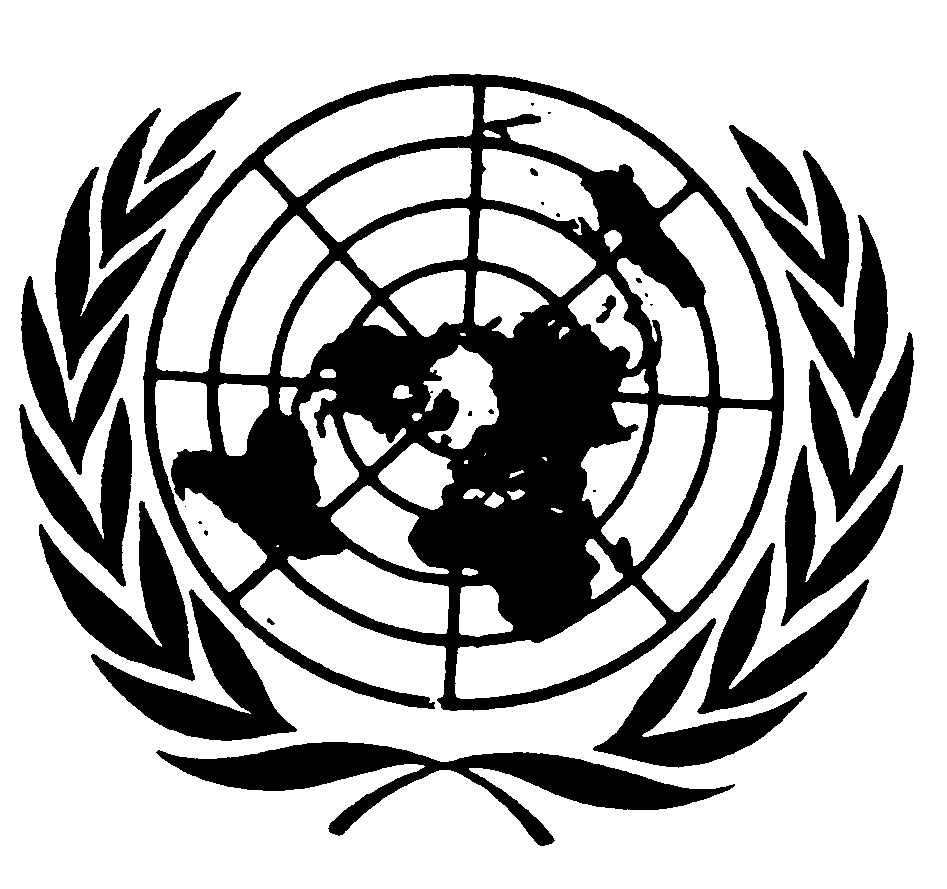 Paragraphe 6.3.3.2, remplacer « paragraphe 6.1.3 » par « paragraphe 6.1.1.3 ».Paragraphe 16.1.3.1, lire :« 16.1.3.1	Facteur de grossissementLes facteurs de grossissement minimal et moyen du CMS dans les directions horizontale et verticale ne doivent pas être inférieurs aux facteurs de grossissement indiqués ci-après :… »Annexe 4 Point 4, lire (en conservant inchangé l’appel de note de bas de page 2) :« 4.		Catégorie de véhicule : (M1, M2, M3, N1, N2 ≤ 7,5 t, N2 > 7,5 t, N3, L)2. »E/ECE/324/Rev.1/Add.45/Rev.6/Amend.3−E/ECE/TRANS/505/Rev.1/Add.45/Rev.6/Amend.3E/ECE/324/Rev.1/Add.45/Rev.6/Amend.3−E/ECE/TRANS/505/Rev.1/Add.45/Rev.6/Amend.310 août 2018